Lushpay Ivan LeonidovichExperience:Position applied for: 2nd EngineerDate of birth: 16.10.1986 (age: 31)Citizenship: UkraineResidence permit in Ukraine: YesCountry of residence: UkraineCity of residence: KhersonContact Tel. No: +38 (055) 227-06-03 / +38 (099) 794-98-52E-Mail: lushpai.vanya@yandex.ruSkype: ErorrU.S. visa: NoE.U. visa: NoUkrainian biometric international passport: Not specifiedDate available from: 20.04.2017English knowledge: GoodMinimum salary: 7000 $ per monthPositionFrom / ToVessel nameVessel typeDWTMEBHPFlagShipownerCrewing2nd Engineer15.09.2016-08.02.2017UltramerBulk Carrier35812 GRTB&W ME-C11288LiberiaAuva Navigation Corp--------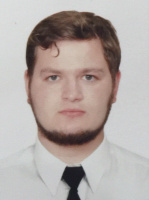 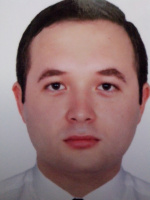 